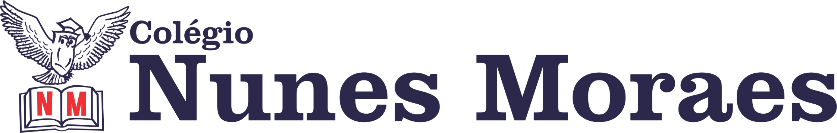 AGENDA DIÁRIA 4° ANO EF- 04 DE MAIO.1ª AULA: CIÊNCIAS.Objeto de conhecimento: Capítulo 6. Fome.Aprendizagens essenciais: Reconhecer os alimentos como fonte de nutrientes e de energia.Link da aula: https://youtu.be/53-9j4ZLiCg Atividades propostas: 01. Atividade de classe: Leitura e explicação das páginas 25 e 26. Resolução da página 26.02. Atividade de casa: Não haverá.2ª AULA: TEXTO.  Objeto de conhecimento: Capítulo 6. Texto: Viajando pelos mares.Aprendizagens essenciais: Ler e compreender textos de caráter literário, tais como o poema, o conto e a legenda literária, reconhecendo-os como forma de representação artística e cultural (EF15LP15).Link da aula: https://youtu.be/B0t51nEShXQ Atividades propostas: 01. Atividade de classe: Leitura, explicação e resolução da página 27 (questões 1 e 2).02. Atividade de casa: Não haverá.3ª AULA: MATEMÁTICA.Objeto do conhecimento: Capítulo 6. A arte da multiplicação.Aprendizagens essenciais: Utilizar a decomposição das escritas numéricas para realizar cálculos que envolvem a multiplicação.Link da aula: https://youtu.be/3h6SdFXFtDk Atividades propostas: 01.Atividade de classe: Resolução da página 12 (caderno suplementar).02.Atividade de casa: Estudar a tabuada de multiplicação de 6.4ª AULA: HISTÓRIA.Objeto do conhecimento: Capítulo 6. Chegando a América/Dividindo o mundo.Aprendizagens essenciais: Identificar e descrever a importância dos caminhos terrestres, fluviais e marítimos para a dinâmica da vida comercial (EF04HI07).Link da aula: https://youtu.be/9QwiNlZ-yRQ Atividades propostas:01-Atividade de classe: Leitura e exploração das páginas 22 e 23.  02-Atividade de casa: Não haverá.